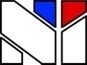 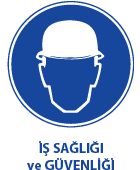 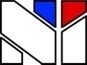 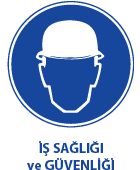 GÜDEKGüvenlik Denetim KontrolBÖLÜM:10- UYGULAMALARKONU:10B- ILO DİREKTİFLERİ 10-BILO DİREKTİFLERİ 116 NOLU SÖZLEŞMESONUÇ MADDELERİNİN REVİZYONUNA DAİR SÖZLEŞME10B---ILO- 116 Sonuç maddelerinin revizyonuna dair116 NOLU SÖZLEŞMESONUÇ MADDELERİNİN REVİZYONUNA DAİR SÖZLEŞMEILO Kabul Tarihi: 7 Haziran 1961 Kanun Tarih ve Sayısı: 4.5.1967/862Resmi Gazete Yayım Tarihi ve Sayısı: 13.5.1967/ 12597Bakanlar Kurulu Kararı Tarih ve Sayısı: 28.6.1968/6-10267Resmi Gazete Yayım Tarihi ve Sayısı: 28.8.1968/12988Sözleşmelerin uygulanmasıyla ilgili Milletlerarası Çalışma Bürosu Yönetim Kurulu tarafından hazırlanacak raporlara dair hükümlerin yeknesak hale getirilmesi amacıyla Milletlerarası Çalışma Teşkilatı Genel Konferansının ilk otuziki toplantı döneminde kabul edilen Sözleşmelerin kısmen değiştirilmesi hakkında Sözleşme;Milletlerarası Çalışma Bürosu Yönetim Kurulu tarafından Cenevre’de toplantıya çağrılarak orada 7 Haziran 1961 tarihinde 45 inci toplantısını yapan, Milletlerarası Çalışma Teşkilatı Genel Konferansı,Sözleşmelerin uygulanması ile ilgili olarak Milletlerarası Çalışma Bürosu Yönetim Kurulu tarafından hazırlanacak raporlara dair hükümlerin yeknesak hale getirilmesi amacıyla Milletlerarası Çalışma Teşkilatı Genel Konferansının ilk otuziki toplantı döneminde kabul edilen sözleşmelerin kısmen değiştirilmesi hakkındaki tekliflerin kabulünü kararlaştırdıktan sonra;Bu tekliflerin bir milletlerarası sözleşme şeklini alması gerektiği hususunu nazarı itibara alarak,Bin dokuz altmış bir yılının Haziran ayının yirmi altıncı günü, son maddelerin değiştirilmesine dair 1961 Sözleşmesi şeklinde adlandırılacak olan aşağıdaki sözleşmeyi kabul eder.MADDE 1Milletlerarası Çalışma Konferansı tarafından ilk otuziki toplantı döneminde kabul edilmiş olan Sözleşmelerin metinlerindeki, sözleşmelerin uygulanması hakkında Milletlerarası Çalışma Bürosu Yönetim Kurulu tarafından Genel Konferansa bir rapor sunulmasını öngören son madde kaldırılarak yerine aşağıdaki madde ikame olunacaktır:“Milletlerarası Çalışma Bürosu Yönetim Kurulu, lüzum gördükçe işbu Sözleşmenin uygulanması hakkında genel Konferansa bir rapor sunulmasını ve Sözleşmenin tamamen veya kısmen değiştirilmesi konusunun Konferans gündemine alınması gerekip gerekmediğini inceleyecektir.”MADDE 2Konferans tarafından ilk otuz iki toplantı dönemi sırasında kabul edilmiş olan bir Sözleşmeye ait kesin onama belgesini işbu Sözleşmenin yürürlüğe giriş tarihinden sonra Milletlerarası Çalışma Bürosu Genel Müdürüne bildiren Teşkilatın her üyesi o sözleşmeyi , işbu sözleşmeyle değiştirilmiş şekliyle onaylamış sayılacaktır.MADDE 3İşbu Sözleşmenin iki nüshası Konferans Başkanı ve Milletlerarası Çalışma Bürosu Genel Müdürü tarafından imza edilecektir.Bu nüshalardan biri Milletlerarası Çalışma Bürosu arşivine tevdi edilecek diğeri ise, Birleşmiş Milletler Antlaşmasının 102. Maddesi uyarınca tescil edilmek üzere Birleşmiş Milletler Genel Sekreterine gönderilecektir.Genel Müdür, işbu Sözleşmenin onaylı birer örneğini Milletlerarası Çalışma Teşkilatı üyelerine gönderecektir.MADDE 41.          İşbu Sözleşmeye ait kesin onaylama belgeleri, Milletlerarası Çalışma Genel Müdürüne gönderilecektir.2.          İşbu Sözleşme, Milletlerarası Çalışma Teşkilatının iki Üyesinin onaylama belgelerinin Genel Müdür tarafından alındığı tarihte yürürlüğe girer.3.          Milletlerarası Çalışma Bürosu Genel Müdürü İşbu sözleşme yürürlüğe girer girmez ve yeni onaylama belgelerini alır almaz durumdan Milletlerarası Çalışma Teşkilatının bütün üyelerini ve Birleşmiş Milletler Genel Sekreterini haberdar edecektir.4.          Bu sözleşmeyi onaylayan teşkilatın her üyesi, konferansın ilk otuziki toplantı döneminde kabul olunan sözleşmeler gereğince,bu sözleşmelerde tespit edilmiş aralıklarla, söz konusu sözleşmelerden her birinin uygulanması hakkında konferansa bir rapor sunması ve bu sözleşmelerin tamamen veya kısmen değiştirilmesi konusunun konferans gündemine alınması gerekip gerekmeyeceğini incelemesi yönünden Yönetim Kuruluna tahmil edilen mükellefiyetin yerine bu sözleşmenin ilk yürürlüğe giriş tarihinden itibaren yukarıda 1 inci maddede zikredilen değişik hükmün kaim olduğunu kabul eder.MADDE 5İşbu Sözleşmenin bir üye tarafından onaylanması,Konferansın, ilk otuz iki dönemi sırasında kabul etmiş olduğu Sözleşmelerden herhangi birinde mevcut herhangi bir hükmü nazara alınmaksızın, o sözleşmenin kendiliğinden münfesih olmasını gerektirmeyecek ve işbu sözleşmenin yürürlüğe girmesi ,o sözleşmenin yeni olaylara kapanması sonucunu doğurmayacaktır.MADDE 61.          Konferansın işbu Sözleşmeyi tamamen veya kısmen değiştiren yeni bir sözleşme kabul ederse yeni sözleşmede aksine bir hüküm bulunmadıkça:a.          Değişik yeni sözleşmenin Teşkilatın bir üyesi tarafından onaylaması, yeni sözleşmenin yürürlüğe girmiş olması kayıt ve şartı ile, işbu sözleşmenin kendiliğinden münfesih sayılmasını gerektirecektir;b.          Değişik yeni sözleşmenin yürürlüğe girdiği tarihten itibaren iş bu sözleşme üyelerin onayına artık açık bulundurulmayacaktır.2.          İşbu Sözleşme, onu onamış fakat değişik sözleşmeyi onaylamamış bulunan üyeler için, herhalde şimdiki şekil ve muhtevasıyla yürürlükte kalmaya devam edecektir.MADDE 7İşbu Sözleşmenin Fransızca ve İngilizce nüshaları aynı derecede muteberdir. HİENRİCH PRENSİPLERİ ÖZETİPrensip-2: İş kazaların ağırlıklarıPrensip-3: Kaza Sonucu Meydana Gelecek Zararın Büyüklüğü Kestirilemez, Bu Tamamen Tesadüflere Bağlıdır.İŞVERENİN SORUMLULUĞUiş sağlığı ve Güvenliği yönünden risk değerlendirilmesi yapmak veya yaptırmaklaYükümlüdür. İşverenin görevleri ise aşağıda görüldüğü gibi öncelikle bilgi edinme, görevlendirme, tehlikeleri saptama/belirleme, Dokümantasyon, riskleri saptama, önlemleri alma alınan önlemleri kontrol ve etkinliğinin devamını kontrol etme olarak belirtilebilir. çok iyi anlatılmalı ve yazılı ve imzalanarak duyurulmalıdır.